ПРОТОКОЛ19 квітня 2023 р. 		Запоріжжя 			№ 1Розширене засідання робочої групи з оновлення освітньо-професійної програми за спеціальністю 201 «Агрономія» третього (освітньо-наукового) рівня вищої освіти та стейкхолдерамиПРИСУТНІ: Надикто Володимир Трохимович - гарант освітньо-наукової програми, керівник робочої групи, доктор технічних наук, професор кафедри експлуатації та технічного сервісу машин Таврійського державного агротехнологічного університету імені Дмитра Моторного; Данченко Олена Олександрівна - доктор сільськогосподарських наук, професор кафедри харчових технологій та готельно-ресторанної справи Таврійського державного агротехнологічного університету імені Дмитра Моторного;Іванова Ірина Євгеніївна – декан факультету агротехнологій та екології, кандидат сільськогосподарських наук, доцент кафедри рослинництва та садівництва імені професора В. В. Калитки Таврійського державного агротехнологічного університету імені Дмитра Моторного;Колесніков Максим Олександрович – кандидат сільськогосподарських наук, доцент, завідувач кафедри рослинництва та садівництва імені професора В. В. Калитки Таврійського державного агротехнологічного університету імені Дмитра Моторного;Покопцева Любов Анатоліївна – кандидат сільськогосподарських наук, доцент кафедри рослинництва та садівництва імені професора В. В. Калитки Таврійського державного агротехнологічного університету імені Дмитра Моторного;Храпов Олег Вікторович – виконуючий директор ТОВ «Перспектива» с. Покровське, Нікопольський район, Дніпровська область;Дон Дмитро Євгенович – здобувач наукового ступеня доктора філософії за спеціальністю 201- Агрономія Таврійського державного агротехнологічного університету імені Дмитра МоторногоЛаскавий Володимир Миколайович – к.с.г.н., керівник сектору виноградарства Інституту олійних культур НААН УкраїниКаліман Сергій Анатолійович – директор ТОВ «Таврія Скіф». Всього 9 осіб ПОРЯДОК ДЕННИЙПро внесення змін та оновлення освітньо-професійної програми «Агрономія» та навчального плану за спеціальністю 201 «Агрономія» третього (освітньо-наукового) рівня вищої освіти. СЛУХАЛИ: доповідь гаранта спеціальності професора Надикто В.Т. про необхідність оновлення ОНП «Агрономія». Розробка нового проєкту ОНП «Агрономія» була викликана оновленням Положення про освітні програми ТДАТУ (http://www.tsatu.edu.ua/nmc/wp-content/uploads/sites/52/polozhennja-pro-osvitni-prohramy-v-tdatu-2023-02.03.23.pdf), оновленням складу робочої групи, зміною переліку компонент ОП в навчальному плані, оновленням матриці відповідності в зв’язку з введенням фахових компетенцій та результатів навчання запропонованих навчальним закладом, оновленням змісту робочих програм навчальних дисциплін та за результатами опитувань стейкхолдерів.ВИСТУПИЛИ: члени робочої групи освітньої-наукової програми 201 «Агрономія» д.т.н., професор Данченко О.О. та представники кафедри: к.с.-г.н., доцент Колесніков М.О., к.с.-г.н., доцент Іванова І.Є., к.с.-г.н., доцент 
Покопцева Л.А. В ході обговорення було проаналізовано вказівки щодо розробки навчальних планів та робочих навчальних планів на 2023-2024 навчальний рік для підготовки фахівців на денній формі навчання за третім (освітньо-науковим) рівнем вищої освіти в Таврійському державному агротехнологічному університеті імені Дмитра Моторного та результати опитування стейкхолдерів. Робоча група обговорила скореговану ОНП та навчальний план. Стейкхолдер Ласкавий В.М. зазначив на необхідності оновлення освітньо-наукової програми за спеціальністю 201 «Агрономія», яка після доопрацювань відповідає вимогам стандарту вищої освіти, сучасним викликам агровиробництва та всебічно охоплює компетентності, щодо підготовки доктора філософії з агрономії. ВИРІШИЛИ: 1. Внести відповідні зміни до ОНП «Агрономія» та навчального плану зі спеціальності 201 «Агрономія» для третього (освітньо-наукового) рівня вищої освіти для вступників 2023 року. 2. Рекомендувати Вченій раді університету ухвалити оновлену освітньо-наукову програму «Агрономія» та скорегований навчальний план на 2023-2027 н.р. та вести в дію з 01.07.2023 року. в.о. завідувача кафедри рослинництва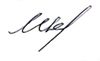 та садівництва ім. проф. В.В. Калиткик.с.-г.н., доцент 							Максим КОЛЕСНІКОВГарант освітньо-наукової програми «Агрономія» третього (освітньо-наукового) рівня вищої освіти 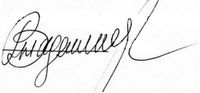 д.т.н, професор 				Володимир НАДИКТО